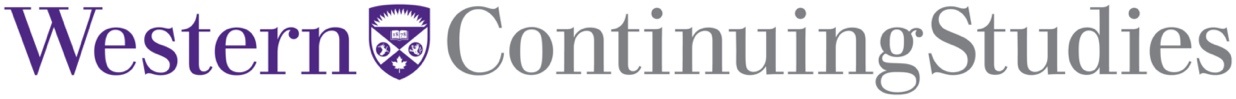 Course NameCourse CodeCourse Outline – Fall 2024Description:Instructor: Instructor Contact Information:Course Goals:  Course Objectives: At the completion of this course, the student will be able to:Text: (delete if not applicable)Evaluation: This is a graded course where a complete or incomplete OR pass or fail (instructor to select) will be issued. In order to receive a completion for this course, a student must (enter completion requirements i.e. attendance requirements in live sessions, assignments etc.)Policy on Cheating and Academic Misconduct:Academic honesty is a cornerstone of conduct at Western University.  We cannot have freedom of expression without integrity.  Students are responsible for understanding the nature of and avoiding the occurrence of plagiarism and other academic offences; please refer to the section on “Scholastic Offences” in the current University Academic Calendar, or on the web at http://www.westerncalendar.uwo.ca.  Such offences include plagiarism, cheating on an examination, submitting false or fraudulent assignments or credentials, impersonating a candidate, or submitting for credit in any course any academic work for which credit has previously been obtained or is being sought in another course in this University or elsewhere (without the knowledge and approval of the instructor to whom the work is submitted).  Students enrolled in non-degree courses are expected to abide by the University’s code of conduct. Code of Student Conduct:The purpose of the Code of Student Conduct is to define the general standard of conduct expected of students registered at Western University, provide examples of behaviour that constitutes a breach of this standard of conduct, provide examples of sanctions that may be imposed, and set out the disciplinary procedures that the University will follow. For the complete Code of Student Conduct: http://www.uwo.ca/univsec/pdf/board/code.pdf.Plagiarism:All required papers may be subject to submission for textual similarity review to the commercial plagiarism detection software under license to the University for the detection of plagiarism. All papers submitted will be included as source documents in the reference database for the purpose of detecting plagiarism of papers subsequently submitted to the system. Use of the service is subject to the licensingagreement, currently between Western University and Turnitin.com ( http://www.turnitin.com).How often will the instructor communicate with me?Indicate response time i.e. 24hrs. Policy on Late Assignments:Note that this is at the instructor’s discretion, and Continuing Studies strongly encourages all instructors to include a policy on late assignments.  Remove if no assignments are required for this course.How do I hand in assignments?All assignments will be submitted electronically through OWL using the assignment tool. Failure to meet deadlines without the instructor’s written permission will be subject to the late assignment policy.  It is the student’s responsibility to ensure that all assignments forwarded to the instructor arrive before the due date.  If you experience difficulty in submitting assignments through OWL, you are responsible for contacting the instructor. (remove if there are no assignment required for this course)When will I receive my grades?Final grades will be available 2 weeks after the last scheduled day of the course. A grade report can be printed from myWCS.Course Schedule:
Add weekly topics here (i.e. Week 1, Week 2) 